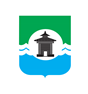 31.08.2022 года № 336РОССИЙСКАЯ ФЕДЕРАЦИЯИРКУТСКАЯ ОБЛАСТЬДУМА БРАТСКОГО РАЙОНАРЕШЕНИЕОб эффективности работы муниципальных унитарных предприятий Братского района за 2021 годЗаслушав и обсудив информацию заместителя председателя Комитета по управлению муниципальным имуществом муниципального образования «Братский район» Владимира Николаевича Солодовника об эффективности работы муниципальных унитарных предприятий Братского района за 2021 год, руководствуясь статьям 30, 33, 46 Устава муниципального образования «Братский район», Дума Братского района                                                       РЕШИЛА:1. Информацию заместителя председателя Комитета по управлению муниципальным имуществом муниципального образования «Братский район» Владимира Николаевича Солодовника об эффективности работы муниципальных унитарных предприятий Братского района за 2021 год принять к сведению (прилагается).2. Настоящее решение разместить на официальном сайте муниципального образования «Братский район» в разделе «Дума» - www.bratsk.raion.ru. Председатель ДумыБратского района						                   С.В. КоротченкоПриложение крешению Думы Братского районаот 31.08.2022 года № 336Об эффективности работы муниципальных унитарных предприятий за 2021 годПо состоянию на 31.12.2021г. в Едином государственном реестре юридических лиц числится 12 муниципальных предприятий муниципальной собственности МО «Братский район» - МАП «Рута», МУП «Районный рынок», МТП КМ «Данко», МП «ЦРА №166», МУП «Земельная палата Братского района», МУП «Вектор», МУП МО «Братский район» «Ресурс», «МУП «Заречье», МУП МО «Братский район» «Модуль», МУП «Гарант», МУП «Районное коммунальное управление», МУП «Районные коммунальные системы».МУП «Районное коммунальное управление» (в стадии ликвидации с августа 2020 года), МУП «Районные коммунальные системы» (в стадии банкротства с 24.01.2022г.) фактическую деятельность в 2021 году не осуществляли.Действующие муниципальные предприятия муниципальной собственности муниципального образования «Братский район» в соответствии с Положением о муниципальном унитарном предприятии, утвержденном Думой Братского района от 29.10.2008г. № 226, в целях осуществления контроля за деятельностью предприятия, предоставляют на утверждение учредителю Комитету по управлению муниципальным имуществом МО «Братский район» (далее - Комитет) программы (планы) производственно-финансовой деятельности на очередной финансовый год, годовые отчеты о финансово-хозяйственной деятельности предприятия. Кроме этого, Комитет проводит кадровую работу с руководителями предприятий: издаёт распоряжения о назначении (освобождении) на должность директора, об отпусках директоров, осуществляет подготовку согласований на заключение различного рода сделок МУПами. В соответствии с Порядком определения размера части прибыли муниципальных унитарных предприятий, остающейся после уплаты налогов и иных обязательных платежей и подлежащей перечислению в бюджет муниципального образования «Братский район», утвержденным решением Думы Братского района от 26.12.2014 г. № 25, и постановлением мэра Братского района от 31.12.2014 г. № 343 «Об уплате муниципальными унитарными предприятиями части прибыли, остающейся после уплаты налогов и иных обязательных платежей по итогам работы за 2021 год в бюджет муниципального образования «Братский район», в бюджет района в 2022 году перечислена сумма 375,3 тыс. руб. (в 2021 г. – 979,3 тыс.руб., в 2020 г. – 830,0 тыс. руб.). 10.06.2022г., 15.06.2022, 16.06.2022г. Комитетом проведены балансовые комиссии, на которых были заслушаны руководители муниципальных унитарных предприятий об итогах финансово-хозяйственной деятельности предприятий за 2021 г.На балансовые комиссии были предоставлены материалы бухгалтерской отчетности муниципальных предприятий за 2021 год, пояснительные записки к отчетам, а также заключения Финансового управления администрации МО «Братский район, отдела экономического развития администрации МО «Братский район», анализирующие деятельность муниципальных предприятий.1. МУП «Вектор» - директор предприятия Юферов Евгений Владимирович.МУП «Вектор» создано постановлением мэра Братского района от 28.03.2014г. №78, учреждено распоряжением Комитета по управлению муниципальным имуществом муниципального образования «Братский район» от 01.04.2014г. №53, зарегистрировано предприятие в Межрайонной ИФНС №15 по Иркутской области. Уставный фонд предприятия определен в размере 107,87 тыс. руб. На праве хозяйственного ведения предприятию переданы:- нежилое помещение гаражный бокс №26 по адресу: г. Братск, ул. Коммунальная, П 11 08 01 11;- плот спасательный марки «ПНС-10Р»;- 3 автобуса: марки «КАВЗ-397629», марки «ПАЗ 423470»; для перевозки детей «GST431»;- теплоход Тикси;- два судна: В-16 и В-165;- две баржи-площадки: СБ-5-2 и М-210.Основные виды деятельности: организация похорон и предоставление связанных с ними услуг; проведение расследований и обеспечение безопасности; деятельность внутреннего водного пассажирского транспорта, деятельность прочего сухопутного пассажирского транспорта (перевозка пассажиров, осуществляемая школьными автобусами), управление недвижимым имуществом. Заслушан отчет директора МУП «Вектор» Юферова Е.В. за 2021 год, в котором отражен результат финансово-хозяйственной деятельности предприятия за 2021 год.Анализ финансово-хозяйственной деятельности МУП «Вектор» проведен отделом экономического развития администрации муниципального образования «Братский район» (далее – отдел экономического развития) на основании бухгалтерской (финансовой) отчетности за 2021 год. По итогам 2021 г. выручка от реализации товаров, работ и услуг составила 27738,3 тыс. руб., что больше уровня 2020 г. на 4575 тыс. руб. (2020 г.-23163,3 тыс. руб.). Быстро ликвидные активы предприятия: запасы, денежные средства и денежные эквиваленты, финансовые и другие оборотные активы предприятия составили 4667 тыс. руб., что больше кредиторской задолженности на 3502 тыс. руб. (кредиторская задолженность в 2021 г. – 1165 тыс. руб.). По итогам работы в 2021 г. предприятие получило прибыль до налогообложения-526,04 тыс. руб., что меньше уровня 2020 г. на 2140 тыс. руб. (2020 г. – 2665,7 тыс. руб.).Чистая прибыль предприятия по итогам 2021 г. составила 243,6 тыс. руб. Финансово-хозяйственная деятельность предприятия является устойчиво-стабильной.По заключению финансового управления администрации муниципального образования «Братский район» (далее – финансовое управление) результатом работы МУП «Вектор» за 2021 год является прибыль в размере 526,0 тыс. руб., размер налога при УСН составил 282,0 тыс. руб., итого чистая прибыль – 244,0 тыс. руб. Размер прибыли, подлежащий перечислению в бюджет муниципального образования «Братский район» составляет 73,0 тыс. руб. (30% от чистой прибыли).  Прибыль, подлежащая перечислению в бюджет муниципального образования «Братский район» за 2021 год от МУП «Вектор» перечислена 07.06.2022г. в сумме 73080,40 руб. полностью.Проверка финансово-хозяйственной деятельности МУП «Вектор» за 2021 год не проводилась, акт проверки отсутствует.Результаты финансово-хозяйственной деятельности МУП «Вектор» по итогам работы за 2021 год оценены балансовой комиссией как «удовлетворительно».2. МУП «Земельная палата Братского района» - директор предприятия Петрушин Александр Викторович.МУП «Земельная палата Братского района» создано постановлением мэра Братского района от 01.03.2006г. №50, поставлено на учет в Межрайонной инспекции Федеральной налоговой службы № 11 по Иркутской области и Усть-Ордынскому Бурятскому автономному округу (Инспекция МНС России по Братскому району Иркутской области) 07.03.2006г. Уставный фонд предприятия установлен в размере 110,00 тыс. руб.На праве хозяйственного ведения переданы: - автомобиль марки «ВАЗ21043», - автогрейдер СДМ-25, - бульдозер Caterpillar D6G.Основные виды деятельности: деятельность по обработке данных, предоставление услуг по размещению информации и связанная с этим деятельность; услуги полиграфической деятельности; услуги по грейдированию и планированию дорог; сдача в аренду, монтаж/демонтаж баннеров.Заслушан отчет директора МУП «Земельная палата Братского района» Петрушина А.В. за 2021 год, в котором отражен результат финансово-хозяйственной деятельности предприятия за 2021 год.Анализ финансово-хозяйственной деятельности МУП «Земельная палата Братского района» проведен отделом экономического развития на основании бухгалтерской (финансовой) отчетности за 2021 год. По итогам 2021 г. выручка от реализации товаров, работ и услуг составила 14143 тыс. руб., что больше уровня 2020 г. на 2030 тыс. руб. (2020г. – 12113,0 тыс. руб.). Быстро ликвидные активы предприятия: запасы, денежные средства и денежные эквиваленты, финансовые и другие оборотные активы предприятия составили 3794 тыс. руб., что больше кредиторской задолженности в 2,8 раза (кредиторская задолженность в 2021 г. – 1332 тыс. руб.). По итогам работы в 2021 г. предприятие получило прибыль до налогообложения 600,5 тыс. руб., что больше уровня 2020 г. в 26,7 раз (2020г.-22,5 тыс. руб.).Чистая прибыль предприятия в 2021 г. составила 397,4 тыс. руб. Финансово-хозяйственная деятельность предприятия является устойчиво-стабильной.По заключению финансового управления результатом работы МУП «Земельная палата Братского района» за 2021 год является прибыль в размере 601,0 тыс. руб., налог при УСН составил 203,0 тыс. руб.,  итого чистая прибыль – 398,0 тыс. руб. Размер прибыли, подлежащий перечислению в бюджет муниципального образования «Братский район» по предоставленному расчету составил 119,0 тыс. руб. (30% от чистой прибыли).Прибыль, подлежащая перечислению в бюджет муниципального образования «Братский район» за 2021 год от МУП «Земельная палата»  перечислена  02.06.2022г. в сумме 119214,0 руб. полностью.Проверка финансово-хозяйственной деятельности МУП «Земельная палата Братского района»  за 2021 год не проводилась, акт проверки отсутствует.Результаты финансово-хозяйственной деятельности МУП «Земельная палата Братского района» по итогам работы за 2021 год оценены балансовой комиссией как «удовлетворительно».3. МУП «Районный рынок» -  директор предприятия Стрельницкий Александр Максимович.МУП «Районный рынок» создано постановлением мэра Братского района от 13.12.2005г. №330, поставлено на учет предприятие в Межрайонной инспекции Федеральной налоговой службы №11 по Иркутской области  и Усть-Ордынскому Бурятскому автономному округу (Инспекция МНС России по Братскому району Иркутской области) 13.12.2005г. Уставный фонд предприятия определен в размере 146,00 тыс. руб. в виде муниципального имущества, находящегося по адресу: Иркутская область, Братский район, г. Вихоревка, ул. Дзержинского, д. 91А путем передачи имущества предприятию на праве хозяйственного ведения.На праве хозяйственного ведения предприятию также переданы:- нежилое помещение-магазин №24 «Юность» по адресу: г. Вихоревка, ул. Ленина, д.30, пом.1001;- нежилое здание-контора по адресу: г. Вихоревка, ул. Дзержинского, 91а, сооружение 1;- 2 временных сооружения торговые ряды №1 и №2;- сооружение вагон-склад.Виды деятельности: розничная торговля в нестационарных торговых объектах и на рынках, оптовая торговля кормами для сельскохозяйственных животных, оптовая и розничная торговля фруктами и овощами, аренда и управление собственным или арендованным нежилым недвижимым имуществом.Заслушан отчет директора МУП «Районный рынок» Стрельницкого А.М. за 2021 год, в котором отражен результат финансово-хозяйственной деятельности предприятия за 2021 год.Анализ финансово-хозяйственной деятельности муниципального унитарного предприятия «Районный рынок» проведен отделом экономического развития на основании бухгалтерской (финансовой) отчетности за 2021 год.По итогам 2021 год выручка от реализации товаров, работ и услуг составила 8669 тыс. руб., что меньше уровня 2020 года на 296 тыс. руб. (8965 тыс. руб.). Рентабельность производства (отношение прибыли до налогообложения к выручке) по итогам 2021 году составила –7,8 %, что ниже уровня прошлого года на 5,5 %.Быстро ликвидные активы предприятия: запасы, денежные средства и денежные эквиваленты, финансовые и другие оборотные активы предприятия составили  1592 тыс. руб., что больше кредиторской задолженности в 6,5 раз (кредиторская задолженность в 2020 году – 220 тыс. руб.). Прибыль до налогообложения составила 676  тыс. рублей, что меньше уровня 2020 года  на 515 тыс. руб. (2020 год – 1191 тыс. руб.). Чистая прибыль предприятия по итогам 2021 году составила 415 тыс. руб. Вывод: финансово-хозяйственная деятельность предприятия является устойчиво-стабильной. По заключению финансового управления результатом работы МУП «Районный рынок»  за 2021 год является прибыль в размере 676,3 тыс. руб., размер ЕНВД и налога при УСН составили 261,4 тыс. руб., итого чистая прибыль – 414,9 тыс. руб. Прибыль, подлежащая перечислению в бюджет муниципального образования «Братский район», в размере 124,5 тыс. руб. (30% от чистой прибыли). Предоставленный расчет размера прибыли, подлежащей перечислению в бюджет муниципального образования «Братский район» на сумму 124,5 тыс. руб., произведен в соответствии с порядком определения размера части прибыли муниципальных унитарных предприятий, остающейся после уплаты налогов и иных обязательных платежей и подлежащей перечислению в бюджет муниципального образования  «Братский район», утвержденным решением Думы  Братского района от 26.12.2014г. №25. Прибыль, подлежащая перечислению в бюджет муниципального образования «Братский район» за 2021 г. от МУП «Районный рынок» в сумме 124466,0 руб. перечислена 01.03.2022г. полностью.Проверка финансово-хозяйственной деятельности МУП «Районный рынок» за 2021 год не проводилась, акт проверки отсутствует.Результаты финансово-хозяйственной деятельности МУП «Районный рынок» по итогам работы за 2021 год оценены балансовой комиссией как «удовлетворительно».4. МТП Книжный магазин «Данко» - директор Мукатова Валентина Николаевна. МТП Книжный магазин «Данко» зарегистрировано 12.03.1992г. за №172 администрацией муниципального образования «Братский район» в Едином государственном реестре юридических лиц о юридическом лице, зарегистрированном до 1 июля 2002 г. (ОГРН 1023802315338), поставлено на учет предприятие в Межрайонной инспекции Федеральной налоговой службы №11 по Иркутской области и Усть-Ордынскому Бурятскому автономному округу (Инспекция МНС России по Братскому району Иркутской области).Предприятие использует нежилое помещение-магазин, общей площадью 69,3 кв. м на первом этаже в здании жилого дома по адресу: Иркутская область, Братский район, г. Вихоревка, ул. Ленина, д. 14 на праве хозяйственного ведения.Виды деятельности: розничная торговля книгами, газетами и канцелярскими товарами, играми и игрушками в специализированных магазинах.Заслушан отчет директора МТП Книжный магазин «Данко» Мукатовой В.Н. за 2021 год, в котором были отражен результат финансово-хозяйственной деятельности предприятия за 2021 год.Анализ финансово-хозяйственной деятельности муниципального торгового предприятия книжный магазин «Данко» проведен отделом экономического развития  на основании бухгалтерской (финансовой) отчетности за 2021 год.По итогам 2021 года выручка от реализации товаров, работ и услуг составила 9000 тыс. руб., что больше уровня 2020 года на 13 тыс. руб. (2020 год - 8987 тыс. руб.).Рентабельность производства (отношение прибыли до налогообложения к выручке) по итогам 2021 года составила 2 %, по итогам 2020 года – 2,5 %.Быстро ликвидные активы предприятия: запасы, денежные средства и денежные эквиваленты, финансовые и другие оборотные активы предприятия составили 2006 тыс. руб., что больше кредиторской задолженности в 2,4 раза (кредиторская задолженность в 2020 году – 840 тыс. руб.). Прибыль до налогообложения составила 196  тыс. рублей, что меньше уровня 2020 года в 1,1 раз (2020 год – 226 тыс. руб.). 	       Чистая прибыль предприятия в 2021 году составила 106 тыс. руб.Вывод: финансово-хозяйственная деятельность предприятия является устойчиво-стабильной.По заключению финансового управления результатом работы МТП Книжный магазин «Данко»  за 2021 год является прибыль в размере 196,0 тыс. руб., размер ЕНВД составил 90 тыс. руб., итого чистая прибыль – 106,0 тыс. руб. Размер прибыли, подлежащий перечислению в бюджет муниципального образования «Братский район» составил 31,8 тыс. руб. (30% от чистой прибыли).  Расчет размера прибыли, подлежащей перечислению в бюджет муниципального образования «Братский район» не предоставлен. Прибыль, подлежащая перечислению в бюджет муниципального образования «Братский район», МТП книжный магазин «Данко» за 2021 год в сумме 31800,0 руб. перечислена 04.05.2022г. полностью.Проверка финансово-хозяйственной деятельности МТП Книжный магазин «Данко» за 2021 год не проводилась, акт проверки отсутствует.Результаты финансово-хозяйственной деятельности МТП Книжный магазин «Данко» по итогам работы за 2021 год оценены балансовой комиссией как «удовлетворительно».5. МАП «Рута» - директор Салюк Любовь Яковлевна. МАП «Рута» учреждено приказом Комитета по управлению муниципальным имуществом муниципального образования Братского района от 15.04.1994г. №23, зарегистрировано предприятие в Межрайонной ИФНС №11 России по Иркутской области 13.05.1994г. Уставный фонд предприятия определен в размере 319,80 тыс. руб.МАП «Рута» переданы на праве хозяйственного ведения:- нежилое помещение – аптека, общей площадью 161,7 кв. м, по адресу: Иркутская область, Братский район, г. Вихоревка, ул. Ленина, д. 31;- нежилое помещение – аптека, общей площадью 108,0 кв. м, по адресу: Иркутская область, Братский район, г. Вихоревка, ул. Ленина, д. 78, пом. 1079;- нежилое помещение – аптека, общей площадью 131,6 кв. м, по адресу: Иркутская область, Братский район, г. Вихоревка, ул. Октябрьская, д. 2А, пом. 1022.Виды деятельности: оптовая и розничная реализация лекарственных форм. Заслушан отчет директора МАП «Рута» Салюк Л.Я. за 2021 год, в котором были отражены результаты финансово-хозяйственной деятельности предприятия за 2021 год.Анализ финансово-хозяйственной деятельности МАП «Рута»  проведен отделом экономического развития  на основании бухгалтерской (финансовой) отчетности за 2021 год. По итогам 2021 года выручка от реализации товаров, работ и услуг составила 84526 тыс. руб., что больше уровня 2020 года на 11,5 % (2020 год – 73487 тыс. руб.). Быстро ликвидные активы предприятия: запасы, денежные средства и денежные эквиваленты, финансовые и другие оборотные активы предприятия составили  7437 тыс. руб., что больше долгосрочных и краткосрочных обязательств в 1,5 раза (4925 тыс. руб.).Прибыль до налогообложения составила  943  тыс. рублей, что больше уровня 2020 года  на 530 тыс. руб. (2020 год – 413 тыс. руб.). Чистая прибыль предприятия по итогам 2021 году составила 90 тыс. руб.Вывод: По итогам 2021 года финансово-хозяйственная деятельность предприятия является устойчиво-стабильной. По заключению финансового управления результатом работы МАП «Рута» за 2021 год является прибыль в размере -943,0 тыс. руб., размер налогов составил 853 тыс. руб., итого чистая прибыль – 90,0 тыс. руб. Размер прибыли, подлежащий перечислению в бюджет муниципального образования «Братский район» составил 27,0 тыс. руб. (30% от чистой прибыли).  Прибыль, подлежащая перечислению в бюджет муниципального образования «Братский район», МАП «Рута» за 2021 год в сумме 27024,0 руб. перечислена 20.04.2022г. полностью.Проверка финансово-хозяйственной деятельности МАП «Рута»  за 2021 год не проводилась, акт проверки отсутствует. Результаты финансово-хозяйственной деятельности МАП «Рута» по итогам работы за 2021 год оценены балансовой комиссией как «удовлетворительно».6. МП «Центральная районная аптека № 166» -  и.о. директора предприятия Владимирова Светлана Васильевна.МП «Центральная районная аптека № 166» учреждено приказом Комитета по управлению муниципальным имуществом муниципального образования «Братский район» от 11.02.1993г. № 5, зарегистрировано предприятие в Межрайонной ИФНС №11 России по Иркутской области 19.03.1993г.Предприятие имеет 12 обособленных подразделений 12 аптек (5 аптек и 7 аптечных пунктов). При амбулаториях и ФАПах, расположенных в Братском районе, обеспечением населения медикаментами занимается еще 31 торговая точка. На праве хозяйственного ведения предприятию переданы:- нежилое здание-аптека по адресу: Иркутская область, г. Братск, ж.р. Центральный, ул. Комсомольская, д. 25;Виды деятельности: оптовая и розничная реализация лекарственных форм; изготовление лекарственных форм для инъекций для внутреннего и наружного применения. Заслушан отчет и.о. директора МП «Центральная районная аптека                  № 166» Владимировой С.В. за 2021 год, в котором отражены результаты финансово-хозяйственной деятельности предприятия за 2021 год. Анализ финансово-хозяйственной деятельности муниципального предприятия «Центральная районная аптека «166» проведен отделом экономического развития на основании бухгалтерской (финансовой) отчетности за 2021 год. По итогам 2021 год выручка от реализации товаров, работ и услуг составила 36997 тыс. руб., что меньше уровня 2020 года на 6499 тыс. руб. (43496 тыс. руб.). Оборотные активы предприятия составили – 7182 тыс. руб. и превышают краткосрочные обязательства в 1,9 раз (3776 тыс. руб.), что говорит о финансовой устойчивости предприятия. Отмечено снижение оборотных активов по отношению к 2020 году на 1,4 %. По итогам 2021 года предприятие получило убыток от продаж в размере – 2901 тыс. руб.Вывод: Несмотря на получение убытка от финансово-хозяйственной деятельности по итогам работы за 2021 год, предприятие имеет финансово-экономическую устойчивость. Необходимо разработать мероприятия по увеличению выручки предприятия, комплекс мероприятий по стабилизации экономики предприятия. По заключению финансового управления результатом работы МП «Центральная районная аптека № 166» за 2021 год является убыток в размере 2834,0 тыс. руб., поэтому размер прибыли, подлежащий перечислению в бюджет муниципального образования «Братский район», равен 0,0 тыс. руб.  Проверка финансово-хозяйственной деятельности МП «Центральная районная аптека № 166» за 2021 год не проводилась, акт проверки отсутствует.Результаты финансовой деятельности МП «Центральная районная аптека № 166» по итогам работы за 2021 год оценены балансовой комиссией как «неудовлетворительно», а результаты хозяйственной деятельности как «удовлетворительно». 7. МУП муниципального образования «Братский район» «Ресурс» - Директор Хмелева Лидия Борисовна. МУП муниципального образования «Братский район» «Ресурс» (далее – МУП «Ресурс») создано постановлением мэра Братского района от 07.12.2020 г. № 786, поставлено на учет в Межрайонной инспекции Федеральной налоговой службы № 17 по Иркутской области 23.12.2020 г. Уставный фонд предприятия установлен в размере 128 000 руб., На праве хозяйственного ведения передано: - автомобиль марки «ВАЗ-21214», 2003 года выпуска. Основные виды деятельности: деятельность по комплексному обслуживанию помещений, лесозаготовки, ремонт машин и оборудования, производство пара и горячей воды (тепловой энергии) котельными, обеспечение работоспособности тепловых сетей, забор и очистка воды для питьевых и промышленных нужд, сбор и обработка сточных вод, строительство жилых и нежилых зданий, производство земляных работ, производство электромонтажных работ, деятельность по осуществлению прямых продаж топлива с доставкой по адресу клиента, деятельность автомобильного грузового транспорта, перевозка грузов неспециализированными автотранспортными средствами, управление эксплуатацией жилого фонда за вознаграждение или на договорной основе, деятельность в области права. Фактически предприятие осуществляло деятельность в сфере оказания услуг ЖКХ на территории Куватского, Тарминского, Ключи-Булакского, Кобляковского, Зябинского, Калтукского муниципальных образований. Заслушан отчет директора МУП «Ресурс» Хмелевой Л.Б. за 2021 год, в котором отражен результат финансово-хозяйственной деятельности предприятия за 2021 год.Анализ финансово-хозяйственной деятельности МУП «Ресурс» проведен отделом экономического развития на основании бухгалтерской (финансовой) отчетности за 2021 год.  По итогам 2021 г. выручка от реализации товаров, работ и услуг составила 46414 тыс. руб. Краткосрочные обязательства составляют 26292 тыс. руб. и превышают быстро ликвидные активы предприятия: запасы, денежные средства и денежные эквиваленты, финансовые и другие оборотные активы предприятия (9177 тыс. руб.), в 2,8 раза.По итогам 2021 г. предприятие получило убыток в размере – 13712 тыс. руб. Предприятие находится в тяжелой финансовой ситуации.По заключению финансового управления результатом работы МУП «Ресурс» за 2021 год является убыток в размере - 13712,0 тыс. руб., поэтому размер прибыли, подлежащий перечислению в бюджет муниципального образования «Братский район» равен 0,0 руб. Проверка финансово-хозяйственной деятельности МУП «Ресурс» за 2021 год не проводилась, акт проверки отсутствует. Результаты финансовой деятельности МУП «Ресурс» по итогам работы за 2021 год балансовой комиссией оценены как «неудовлетворительно», а результаты хозяйственной деятельности как «удовлетворительно».8. МУП муниципального образования «Братский район» «Модуль» - директор предприятия Рицкий Анатолий Иванович.МУП муниципального образования «Братский район» «Модуль»  (далее – МУП «Модуль») создано постановлением мэра Братского района от 04.02.2021 г. №85, зарегистрировано предприятие в Межрайонной ИФНС №17 по Иркутской области. Уставный фонд предприятия определен в размере 105 000 тыс. руб. На праве хозяйственного ведения предприятию передано:- дизельная электростанция, 2001 года выпуска.Основные виды деятельности: Лесозаготовки, ремонт машин и оборудования, обеспечение работоспособности котельных и тепловых сетей, забор, очистка и распределение воды для питьевых и промышленных нужд, сбор неопасных отходов, строительство жилых и нежилых зданий, производство земляных работ, производство электромонтажных работ, деятельность автомобильного грузового транспорта, деятельность в области права. Фактически предприятие осуществляло в 2021 году деятельность в сфере оказания услуг ЖКХ на территории Турманского муниципального образования.Заслушан отчет директора МУП МО «Братский район» «Модуль» Рицкого А.И. за 2021 год, в котором отражен результат финансово-хозяйственной деятельности предприятия за 2021 год.Анализ финансово-хозяйственной деятельности МУП МО «Братский район» «Модуль» проведен отделом экономического развития на основании бухгалтерской (финансовой) отчетности за 2021 год.По итогам 2021 года выручка от реализации товаров, работ и услуг составила 13 238 тыс. руб. Краткосрочные обязательства составляют 5002 тыс. руб. и превышают быстро ликвидные активы предприятия: запасы, денежные средства и денежные эквиваленты, финансовые и другие оборотные активы предприятия  (2766 тыс. руб.) в 1,8 раз. По итогам 2021 года предприятие получило убыток в размере 2236 тыс. руб.Предприятие находится в тяжелой финансовой ситуации. Необходимо разработать мероприятия по увеличению выручки предприятия, комплекс мероприятий по стабилизации экономики предприятия.По заключению финансового управления результатом работы МУП МО «Братский район» «Модуль»  за 2021 год является убыток в размере - 2236,0 тыс. руб., поэтому размер прибыли, подлежащий перечислению в бюджет муниципального образования «Братский район» равен 0,0 руб. Проверка финансово-хозяйственной деятельности МУП МО «Братский район» «Модуль» за 2021 год не проводилась, акт проверки отсутствует.Результаты финансово-хозяйственной деятельности МУП МО «Братский район» «Модуль» по итогам работы за 2021 год балансовой комиссией оценены как «удовлетворительно».9. МУП «Заречье» - Директор Гончаров Дмитрий Николаевич.МУП «Заречье» создано постановлением мэра Братского района от 10.09.2021 г. № 519, зарегистрировано предприятие в Межрайонной ИФНС №17 по Иркутской области. Уставный фонд предприятия определен в размере 102 000 тыс. руб. На праве хозяйственного ведения предприятию передано:- ДЭС-30 кВт Дизель Д-50, 1991 года выпуска.Основные виды деятельности: Консультирование по вопросам коммерческой деятельности и управления, деятельность  автомобильного грузового транспорта, распределение воды для питьевых и промышленных нужд, обеспечение работоспособности тепловых сетей, распиловка и строгание древесины, лесозаготовки. Фактически предприятие осуществляло в 2021 году деятельность в сфере оказания услуг ЖКХ на территории Харанжинского муниципального образования. Заслушан отчет директора МУП «Заречье» Гончарова Д.Н. за 2021 год, в котором отражен результат финансово-хозяйственной деятельности предприятия за 2021 год.Анализ финансово-хозяйственной деятельности МУП «Заречье» проведен отделом экономического развития на основании бухгалтерской (финансовой) отчетности за 2021 год.По итогам 2021 года выручка от реализации товаров, работ и услуг составила 3368 тыс. руб. Краткосрочные обязательства составляют 2015 тыс. руб. и превышают быстро ликвидные активы предприятия: запасы, денежные средства и денежные эквиваленты, финансовые и другие оборотные активы предприятия  (1665 тыс. руб.) в 1,2 раза. По итогам 2021 года предприятие получило убыток в размере 350 тыс. руб.Предприятие находится в тяжелой финансовой ситуации. Необходимо разработать мероприятия по увеличению выручки предприятия, комплекс мероприятий по стабилизации экономики предприятия.По заключению финансового управления результатом работы МУП «Заречье» за 2021 год является убыток в размере 350,0 тыс. руб., поэтому размер прибыли, подлежащий перечислению в бюджет муниципального образования «Братский район» равен 0,0 руб.Пояснительная записка об основных причинах убыточности не предоставлена.Проверка финансово-хозяйственной деятельности МУП «Заречье» за 2021 год не проводилась, акт проверки отсутствует. Результаты финансово-хозяйственной деятельности МУП «Заречье» по итогам работы за 2021 год оценены балансовой комиссией как «удовлетворительно».10. МУП «Гарант» - директор предприятия Ермаченко Николай Николаевич.МУП «Гарант» создано постановлением мэра Братского района от 10.09.2021 г. № 520, зарегистрировано предприятие в Межрайонной ИФНС №17 по Иркутской области. Уставный фонд предприятия определен в размере 323 750 тыс. руб. На праве хозяйственного ведения предприятию передано нежилое здание-сельская библиотека, общей площадью 60,2 кв. м., расположенной по адресу: Иркутская область, Братский район, д. Бада, ул. Пионерская, д. 5, пом. 1.Основные виды деятельности: Деятельность по комплексному обслуживанию помещений, деятельность в области права, управление эксплуатацией жилого фонда за вознаграждение или на договорной основе, перевозка грузов неспециализированными автотранспортными средствами, регулярные перевозки пассажиров прочим сухопутным транспортом в городском и пригородном сообщении, деятельность по осуществлению прямых продаж топлива с доставкой по адресу клиента, производство электромонтажных работ, производство земляных работ, производство малярных и стекольных работ, работы столярные и плотничные, строительство жилых и нежилых зданий, сбор неопасных отходов, обеспечение работоспособности тепловых сетей, ремонт машин и оборудования, лесозаготовки. Фактически предприятие осуществляло в 2021 году деятельность в сфере оказания услуг ЖКХ на территории Тангуйского и Добчурского муниципальных образований. Заслушан отчет директора МУП «Гарант» Ермаченко Н.Н. за 2021 год, в котором отражен результат финансово-хозяйственной деятельности предприятия за 2021 год.Анализ финансово-хозяйственной деятельности МУП «Гарант» проведен отделом экономического развития на основании бухгалтерской (финансовой) отчетности за 2021 год. По итогам 2021 года выручка от реализации товаров, работ и услуг составила 8739 тыс. руб. Краткосрочные обязательства составляют 7662 тыс. руб. и превышают быстро ликвидные активы предприятия: запасы, денежные средства и денежные эквиваленты, финансовые и другие оборотные активы предприятия  (3952 тыс. руб.) в 1,9 раза. По итогам 2021 года предприятие получило убыток в размере 4033 тыс. руб.Предприятие находится в тяжелой финансовой ситуации. Необходимо разработать мероприятия по увеличению выручки предприятия, комплекс мероприятий по стабилизации экономики предприятия.По заключению финансового управления результатом работы МУП «Гарант» за 2021 год является убыток в размере 4033,0 тыс. руб., поэтому размер прибыли, подлежащий перечислению в бюджет муниципального образования «Братский район» равен 0,0 руб.Основной причиной убыточности предприятия послужило отсутствие защищённых тарифов на оказание услуг в сфере ЖКХ, и бездействие руководителя предприятия в данном вопросе. Проверка финансово-хозяйственной деятельности МУП «Гарант» за 2021 год не проводилась, акт проверки отсутствует.Результаты хозяйственной деятельности МУП «Гарант» по итогам работы за 2021 год балансовой комиссией оценены как «удовлетворительно», а результаты финансовой деятельности как «неудовлетворительно».